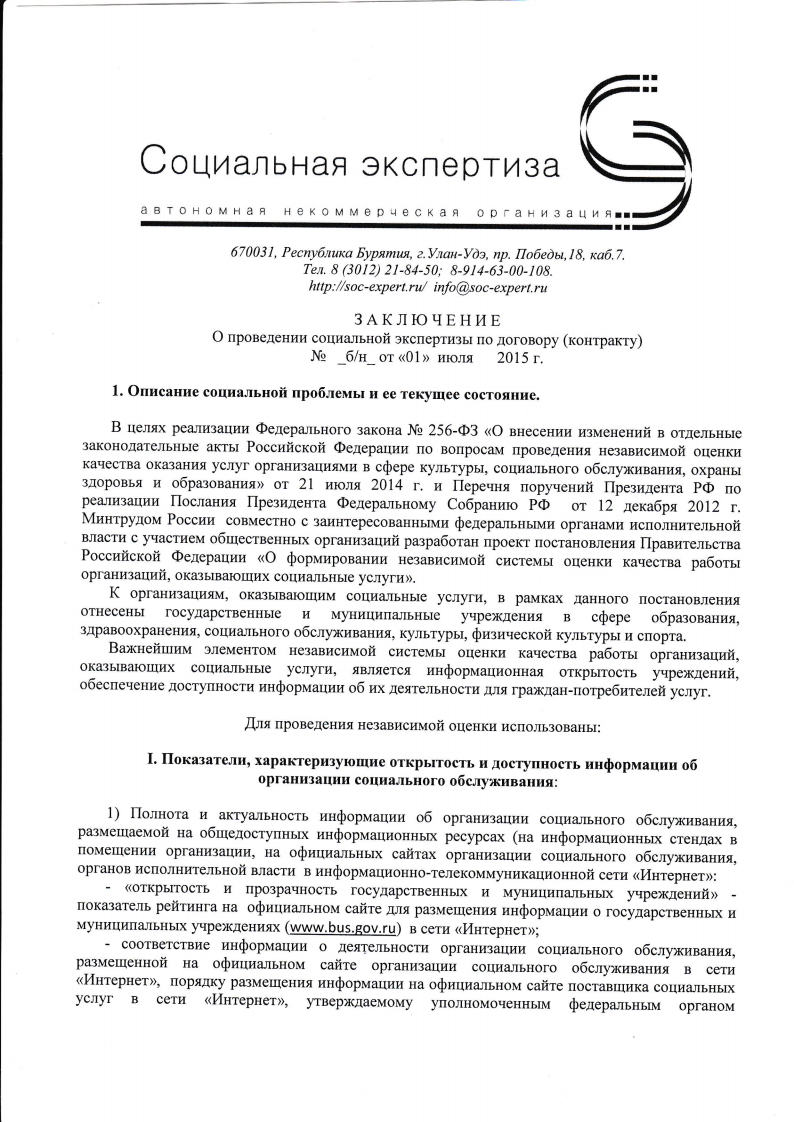 исполнительной власти согласно части 3 статьи 13 Федерального закона от 28 декабря 2013 г. № 442-ФЗ «Об основах социального обслуживания граждан в Российской Федерации»;- наличие информации о деятельности организации социального обслуживания (в том числе о перечне, порядке и условиях предоставления социальных услуг, тарифах на социальные услуги) на информационных стендах в помещениях организации, размещение ее в брошюрах, буклетах;2) Наличие альтернативной версии официального сайта организации социального обслуживания в сети «Интернет» для инвалидов по зрению;3) Наличие дистанционных способов взаимодействия организации и получателей      социальных услуг (получение информации, запись на прием и др.):- Телефон- Электронная почта, электронные сервисы на официальном сайте организации в сети «Интернет»4) Результативность обращений при использовании дистанционных способов взаимодействия с получателями социальных услуг  для получения необходимой информации- доля результативных звонков по телефону в организацию социального обслуживания для получения необходимой информации от числа контрольных звонков- доля результативных обращений в организацию социального обслуживания по электронной почте или с помощью электронных сервисов на официальном сайте организации в сети «Интернет» для получения необходимой информации от числа контрольных обращений 5) Наличие возможности направления заявления (жалобы), предложений и отзывов о качестве предоставления социальных услуг- лично в организацию социального обслуживания- в электронной форме на официальном сайте организации социального обслуживания      в сети «Интернет»- по телефону /на «горячую линию» уполномоченного исполнительного органа государственной власти в сфере социального обслуживания6) Наличие информации о порядке подачи жалобы по вопросам качества оказания социальных услуг- в общедоступных местах на информационных стендах в организации социального обслуживания- на  официальном сайте организации социального обслуживания в сети «Интернет»- на официальном сайте уполномоченного исполнительного органа государственной власти в сфере  социального обслуживания в сети «Интернет»7) Доля получателей социальных услуг, удовлетворенных качеством, полнотой и доступностью информации (при личном обращении, по телефону, на официальном сайте организации социального обслуживания) о работе организации социального обслуживания, в том числе о перечне и порядке предоставления социальных услуг, от общего числа опрошенныхII. Показатели, характеризующие комфортность условий предоставления социальных услуг и доступность их получения1) Доступность условий беспрепятственного доступа к объектам и услугам в организации социального обслуживания для инвалидов (в том числе детей-инвалидов) и других маломобильных групп получателей социальных услуг- оборудование территории, прилегающей к организации социального обслуживания, с учетом требований доступности для маломобильных получателей услуг (лиц с нарушением функций слуха, зрения и лиц, использующих для передвижения кресла-коляски) - оборудование входных зон на объектах оценки для маломобильных групп населенияналичие специально оборудованного санитарно-гигиенического помещения наличие в помещениях организации социального обслуживания видео, аудио информаторов для лиц с нарушением функций слуха и зрения 2) Доля получателей услуг (в том числе инвалидов и других маломобильных групп получателей услуг), считающих условия оказания услуг доступными, от общего числа опрошенных3) Наличие оборудованных помещений для предоставления социальных услуг в соответствии с перечнем социальных услуг, предоставляемых в данной организации социального обслуживания4) Укомплектованность организации социального обслуживания специалистами, осуществляющими предоставление социальных услуг5) Доля получателей социальных услуг, оценивающих благоустройство и  содержание помещения организации социального обслуживания и территории, на которой она расположена,  как хорошее, от  общего числа опрошенныхIII. Показатели, характеризующие время ожидания предоставления социальной услуги1) Доля получателей социальных услуг, которые ожидали  предоставление услуги в организации социального обслуживания больше срока, установленного при назначении данной услуги, от общего числа опрошенных2) Среднее время ожидания приема к специалисту организации социального обслуживания при личном обращении граждан для получения информации о работе организации социального обслуживания, порядке предоставления социальных услуг (среди опрошенных потребителей социальных услуг)IV. Показатели, характеризующие доброжелательность, вежливость, компетентность работников организаций социального обслуживания1) Доля получателей социальных услуг (либо их родственников), которые высоко оценивают доброжелательность, вежливость и  внимательность работников организации социального обслуживания, от общего числа опрошенных 2) Доля получателей социальных услуг, которые высоко оценивают компетентность работников организации социального обслуживания, от общего числа опрошенных 3) Доля работников (кроме административно-управленческого персонала), прошедших повышение квалификации/профессиональную переподготовку по профилю социальной работы или иной осуществляемой в организации социального обслуживания деятельности за последние три года, от общего числа работниковV. Показатели, характеризующие удовлетворенность качеством оказания услуг1) Доля получателей социальных услуг, которые положительно оценивают изменение качества жизни в результате получения социальных услуг в организации социального обслуживания, от числа опрошенных2) Доля получателей социальных услуг, удовлетворенных условиями предоставления социальных услуг, от числа опрошенных, в том числе удовлетворенных:- жилым помещением- наличием оборудования для предоставления социальных услуг- питанием- мебелью, мягким инвентарем- предоставлением социально-бытовых, парикмахерских и гигиенических  услуг- хранением личных вещей- оборудованным для инвалидов санитарно-гигиеническим помещением- санитарным содержанием санитарно-технического оборудования- порядком оплаты  социальных услуг- конфиденциальностью предоставления социальных услуг- графиком посещений родственниками в организации социального обслуживания- периодичностью прихода социальных работников на дом- оперативностью решения вопросов3) Доля получателей социальных услуг, удовлетворенных качеством проводимых мероприятий, имеющих групповой характер (оздоровительных, досуговых), от общего числа опрошенных 4) Количество зарегистрированных в организации социального обслуживания жалоб получателей социальных услуг на качество услуг, предоставленных организацией в отчетном периоде на 100 получателей социальных услуг (в течение года)5) Доля получателей социальных услуг, которые готовы рекомендовать организацию социального обслуживания родственникам и знакомым, нуждающимся в социальном обслуживании, от общего числа опрошенных.2. Объект социальной экспертизыИнтегральная оценка качества предоставления социальных услуг и состояния социальной системы в ГБУСО «Курумканский центр социальной помощи семье и детям».3. Предмет социальной экспертизыИзучение общественного мнения о перечне предоставляемых социальных услуг, качестве предоставления услуг, информированности населения и пользователей услугами, открытость информации о деятельности учреждения, качестве работы персонала, определение интегральной оценки качества предоставления социальных услуг и состояния социальной системы в учреждении.4. Заключение о соответствии нормативных правовых актов и деятельности органов государственной власти, решений и деятельности органов местного самоуправления положениям социальной политики, реализуемой в учрежденииОсновными нормативными актами, подлежащими обязательному исполнению в учреждениях социального  и медицинского обслуживания населения в Республики Бурятия, является:Федеральный закон от 28 декабря 2013 г. № 442-ФЗ «Об основах социального обслуживания граждан в Российской Федерации».Федеральный закон от 21 ноября 2011 г. № 323-ФЗ «Об основах охраны здоровья  граждан в Российской Федерации».Федеральный закон от 29 ноября 2010 г. № 326-ФЗ «Об обязательном медицинском страховании в Российской Федерации».Федеральный закон от 27 июля 2006 г. № 152-ФЗ «О персональных данных».Федеральный закон от 02 мая 2006 г. № 59-ФЗ «О порядке рассмотрения обращений граждан в Российской Федерации».Закон РФ «О защите прав потребителей» от 07 февраля 1992 г. № 2300-1.Проведенная социальная экспертиза в аспекте объекта – интегральной оценки качества предоставления социальных услуг и состояния социальной системы  – показала: Основные положения данных статей Закона в общем соблюдаются в ГБУСО «Курумканский центр социальной помощи семье и детям». По результатам проведенной социальной экспертизы требование Законодательства в представленных частях соблюдается в ГБУСО «Курумканский центр социальной помощи семье и детям». Имеющиеся данные социологических опросов не выявили фактов нарушения представленных положений Закона.5. Положения документов, имеющиеся материалы и/или факты деятельности, которые могут иметь негативные социальные последствия, оценка их возможных масштабовНе выявлены.6. Оценка на предмет соответствия законным интересам граждан проектов нормативных правовых актов, социальных проектов и программ, вывод о целесообразности и допустимости их реализацииПроведение экспертизы по оценке показателей качества работы организации социального обслуживания осуществлялось последовательно в 4 этапа.- На первом «организационном» этапе проведены следующие  мероприятия:1) определение  Перечня в текущем периоде;2) уточнение при необходимости показателей качества работы организаций социального обслуживания;3) определение методов сбора первичной информации и уточнение требований к методикам их применения.- На втором «подготовительном» этапе:1) проведен анализ нормативно - правовой базы о социальном обслуживании, мнений экспертов, представителей получателей социальных услуг, открытых источников информации с целью составления предварительного перечня проблем для изучения;2) разработаны методика и инструментарий сбора первичной информации, в том числе рекомендаций интервьюерам (последовательность задаваемых вопросов, описание вариантов поведения в зависимости от ответов респондента, порядок опроса), форм для регистрации первичной информации, анкет.- На третьем «сбор первичной информации» этапе  осуществлено:1) анализ нормативных правовых актов, регулирующих деятельность организаций социального обслуживания, с целью определения или уточнения, учета динамики нормативно устанавливаемых значений оцениваемых параметров и показателей деятельности организации;2) проведение «полевого этапа» исследования - сбор первичных данных и их обработка в соответствии с разработанными методами, выбранными или разработанными методиками;3)  сбор статистических данных;4)  проведение анкетирования (опросов);5) формирование итоговых массивов данных, заполнение отчетных форм представления информации.- На четвертом «анализ и оценка качества работы организаций социального обслуживания» этапе проведено:1)  систематизация выявленных проблем деятельности организации социального обслуживания;2) сопоставление фактических и нормативно установленных значений исследуемых параметров;3) выявление территориальных и иных особенностей исследуемых параметров деятельности организаций социального обслуживания;4) анализ первоначальных значений исследуемых параметров и показателей;5) сопоставление нормативно установленных значений исследуемых параметров деятельности организаций социального обслуживания с выявленными проблемами и ожиданиями получателей социальных услуг;6) расчет интегральной оценки качества работы организаций социального обслуживания с целью предоставления информации для дальнейшего формирование рейтинга.Полученные результаты в разрезе рекомендуемых показателей:МИНИМАЛЬНЫЙ ПОКАЗАТЕЛЬ ДЛЯ РАСЧЕТА ИНТЕГРАЛЬНОЙ ОЦЕНКИ КАЧЕСТВАПРЕДОСТАВЛЕНИЯ СОЦИАЛЬНЫХ УСЛУГ В УЧРЕЖДЕНИЯХ РЕСПУБЛИКИ БУРЯТИЯ, ПОДВЕДОМСТВЕННЫХ МИНИСТЕРСТВУ СОЦИАЛЬНОЙ ЗАЩИТЫ НАСЕЛЕНИЯ РЕСПУБЛИКИ БУРЯТИЯПО ТИПАМ УЧРЕЖДЕНИЙI. Показатели, характеризующие открытость и доступность информации об организации социального обслуживанияII. Показатели, характеризующие комфортность условий предоставления социальных услуг и доступность их полученияIII. Показатели, характеризующие время ожидания предоставления социальной услугиIV. Показатели, характеризующие доброжелательность, вежливость, компетентность работников организаций социального обслуживанияV. Показатели, характеризующие удовлетворенность качеством оказания услугРАСЧЕТ  ИНТЕГРАЛЬНОЙ ОЦЕНКИ КАЧЕСТВАПРЕДОСТАВЛЕНИЯ СОЦИАЛЬНЫХ УСЛУГ В ГБУСО «Курумканский центр социальной помощи семье и детям».I. Показатели, характеризующие открытость и доступность информации об организации социального обслуживанияII. Показатели, характеризующие комфортность условий предоставления социальных услуг и доступность их полученияIII. Показатели, характеризующие время ожидания предоставления социальной услугиIV. Показатели, характеризующие доброжелательность, вежливость, компетентность работников организаций социального обслуживанияV. Показатели, характеризующие удовлетворенность качеством оказания услугЗАКЛЮЧЕНИЕО СОСТОЯНИИ СОЦИАЛЬНОЙ СИСТЕМЫ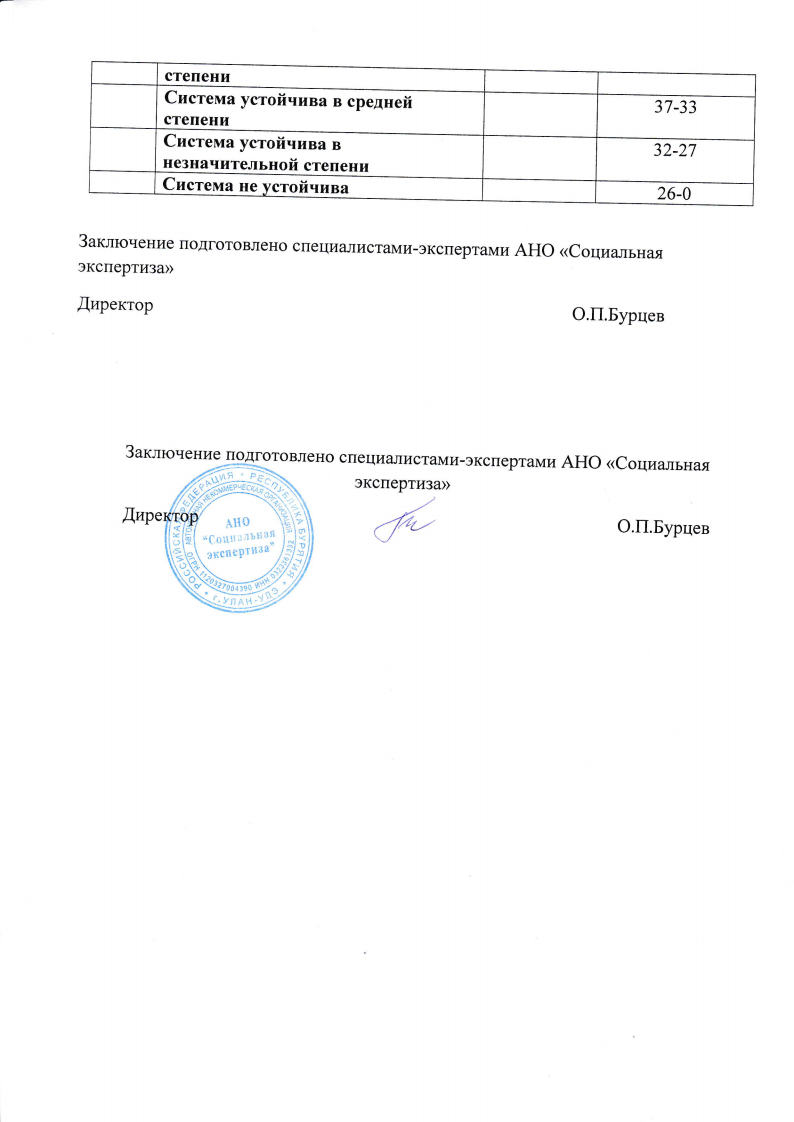 №п/пПоказателиПоказателиЕдиница измерения(характе-ристика) показателяЗначениепоказателя в баллахЗначение№п/пПоказателиПоказателиЕдиница измерения(характе-ристика) показателяЗначениепоказателя в баллахI. Показатели, характеризующие открытость и доступность информации об организации социального обслуживанияI. Показатели, характеризующие открытость и доступность информации об организации социального обслуживанияI. Показатели, характеризующие открытость и доступность информации об организации социального обслуживанияI. Показатели, характеризующие открытость и доступность информации об организации социального обслуживанияI. Показатели, характеризующие открытость и доступность информации об организации социального обслуживания1.Полнота и актуальность информации об организации социального обслуживания, размещаемой на общедоступных информационных ресурсах (на информационных стендах в помещении организации, на официальных сайтах организации социального обслуживания, органов исполнительной власти  в информационно-телекоммуникационной сети «Интернет» (далее – сеть «Интернет»):Полнота и актуальность информации об организации социального обслуживания, размещаемой на общедоступных информационных ресурсах (на информационных стендах в помещении организации, на официальных сайтах организации социального обслуживания, органов исполнительной власти  в информационно-телекоммуникационной сети «Интернет» (далее – сеть «Интернет»):Максимальное значение 3 балла(сумма значений показателей 1.1-1.3.)2,61.1.«открытость и прозрачность государственных и муниципальных учреждений» - показатель рейтинга на  официальном сайте для размещения информации о государственных и муниципальных учреждениях (www.bus.gov.ru)  в сети «Интернет»«открытость и прозрачность государственных и муниципальных учреждений» - показатель рейтинга на  официальном сайте для размещения информации о государственных и муниципальных учреждениях (www.bus.gov.ru)  в сети «Интернет»Баллыот 0 до 111.2.соответствие информации о деятельности организации социального обслуживания, размещенной на официальном сайте организации социального обслуживания в сети «Интернет»,  порядку размещения информации на официальном сайте поставщика социальных услуг в сети «Интернет», утверждаемому уполномоченным федеральным органом исполнительной власти согласно части 3 статьи 13 Федерального закона от 28 декабря 2013 г. № 442-ФЗ «Об основах социального обслуживания граждан в Российской Федерации»соответствие информации о деятельности организации социального обслуживания, размещенной на официальном сайте организации социального обслуживания в сети «Интернет»,  порядку размещения информации на официальном сайте поставщика социальных услуг в сети «Интернет», утверждаемому уполномоченным федеральным органом исполнительной власти согласно части 3 статьи 13 Федерального закона от 28 декабря 2013 г. № 442-ФЗ «Об основах социального обслуживания граждан в Российской Федерации»менее чем на 10%от 10 до 30%от 30 до 60%от 60 до90 %от 90 до 100 %00,30,60,910,61.3.наличие информации о деятельности организации социального обслуживания (в том числе о перечне, порядке и условиях предоставления социальных услуг, тарифах на социальные услуги) на информационных стендах в помещениях организации, размещение ее в брошюрах, буклетах наличие информации о деятельности организации социального обслуживания (в том числе о перечне, порядке и условиях предоставления социальных услуг, тарифах на социальные услуги) на информационных стендах в помещениях организации, размещение ее в брошюрах, буклетах да/нет1/012.Наличие альтернативной версии официального сайта организации социального обслуживания в сети «Интернет» для инвалидов по зрениюНаличие альтернативной версии официального сайта организации социального обслуживания в сети «Интернет» для инвалидов по зрениюда/нет1/003.Наличие дистанционных способов взаимодействия организации и получателей социальных услуг (получение информации, запись на прием и др.):Наличие дистанционных способов взаимодействия организации и получателей социальных услуг (получение информации, запись на прием и др.):Максимальноезначение 2 балла(сумма значений показателей 3.1-3.2)23.1.телефонтелефонда/нет1/013.2.электронная почта, электронные сервисы на официальном сайте организации в сети «Интернет»электронная почта, электронные сервисы на официальном сайте организации в сети «Интернет»да/нет1/014.Результативность обращений при использовании дистанционных способов взаимодействия с получателями социальных услуг  для получения необходимой информации:Результативность обращений при использовании дистанционных способов взаимодействия с получателями социальных услуг  для получения необходимой информации:Максимальноезначение 2 балла(сумма значений показателей 4.1-4.2)1,824.1.доля результативных звонков по телефону в организацию социального обслуживания для получения необходимой информации от числа контрольных звонковдоля результативных звонков по телефону в организацию социального обслуживания для получения необходимой информации от числа контрольных звонков%от 0 до 1 балла;значение показателя (в %), деленное на 1000,924.2.доля результативных обращений в организацию социального обслуживания по электронной почте или с помощью электронных сервисов на официальном сайте организации в сети «Интернет» для получения необходимой информации от числа контрольных обращений доля результативных обращений в организацию социального обслуживания по электронной почте или с помощью электронных сервисов на официальном сайте организации в сети «Интернет» для получения необходимой информации от числа контрольных обращений %от 0 до 1 балла;значение показателя (в %), деленное на 1000,95.Наличие возможности направления заявления (жалобы), предложений и отзывов о качестве предоставления социальных услуг: Наличие возможности направления заявления (жалобы), предложений и отзывов о качестве предоставления социальных услуг: Максимальноезначение 3 балла(сумма значений показателей 5.1-5.3)35.1.лично в организацию социального обслуживания лично в организацию социального обслуживания возмож-ность имеется/отсутствует1/015.2.в электронной форме на официальном сайте организации социального обслуживания в сети «Интернет» в электронной форме на официальном сайте организации социального обслуживания в сети «Интернет» возмож-ность имеется/отсутствует1/015.3.по телефону /на «горячую линию» уполномоченного исполнительного органа государственной власти в сфере социального обслуживанияпо телефону /на «горячую линию» уполномоченного исполнительного органа государственной власти в сфере социального обслуживаниявозмож-ность имеется/отсутствует1/016.Наличие информации о порядке подачи жалобы по вопросам качества оказания социальных услуг: Наличие информации о порядке подачи жалобы по вопросам качества оказания социальных услуг: Максимальноезначение 3 балла(сумма значений показателей 6.1-6.3)26.1.в общедоступных местах на информационных стендах в организации социального обслуживанияв общедоступных местах на информационных стендах в организации социального обслуживанияотсутству-ет/представле-на  частично/представле-на в полном объеме0/0,5/10,56.2.на  официальном сайте организации социального обслуживания в сети «Интернет» на  официальном сайте организации социального обслуживания в сети «Интернет» отсутству-ет/представле-на частично/представле-на в полном объеме0/0,5/10,56.3.на официальном сайте уполномоченного исполнительного органа государственной власти в сфере  социального обслуживания в сети «Интернет» на официальном сайте уполномоченного исполнительного органа государственной власти в сфере  социального обслуживания в сети «Интернет» отсутству-ет/представле-на частично/представле-на в полном объеме0/0,5/117.Доля получателей социальных услуг (их родственников, знакомых), удовлетворенных качеством, полнотой и доступностью информации (при личном обращении, по телефону, на официальном сайте организации социального обслуживания) о работе организации социального обслуживания, в том числе о перечне и порядке предоставления социальных услуг, от общего числа опрошенныхДоля получателей социальных услуг (их родственников, знакомых), удовлетворенных качеством, полнотой и доступностью информации (при личном обращении, по телефону, на официальном сайте организации социального обслуживания) о работе организации социального обслуживания, в том числе о перечне и порядке предоставления социальных услуг, от общего числа опрошенных%от 0 до 1 балла;значение показателя (в %), деленное на 1000,7II. Показатели, характеризующие комфортность условий предоставления социальных услуг и доступность их полученияII. Показатели, характеризующие комфортность условий предоставления социальных услуг и доступность их полученияII. Показатели, характеризующие комфортность условий предоставления социальных услуг и доступность их полученияII. Показатели, характеризующие комфортность условий предоставления социальных услуг и доступность их полученияII. Показатели, характеризующие комфортность условий предоставления социальных услуг и доступность их получения1.Доступность условий беспрепятственного доступа к объектам и услугам в организации социального обслуживания для инвалидов (в том числе детей-инвалидов) и других маломобильных групп получателей социальных услуг:Максимальноезначение 4 балла(сумма значений показателей 1.1-1.4)31.1.оборудование территории, прилегающей к организации социального обслуживания,с учетом требований доступности для маломобильных получателей услуг (лиц с нарушением функций слуха, зрения и лиц, использующих для передвижения кресла-коляски) оборудована/ частично оборудована /не оборудованаоборудована/ частично оборудована /не оборудована1/0,5/011.2.оборудование входных зон на объектах оценки для маломобильных групп населения доступны/ частично доступны /не доступныдоступны/ частично доступны /не доступны1/0,5/011.3.наличие специально оборудованного санитарно-гигиенического помещения доступно/ частично доступно /не доступнодоступно/ частично доступно /не доступно1/0,5/011.4.наличие в помещениях организации социального обслуживания видео, аудио информаторов для лиц с нарушением функций слуха и зрения (есть/нет)(есть/нет)1/002. Доля получателей услуг (их родственников, знакомых) (в том числе инвалидов и других маломобильных групп получателей услуг), считающих условия оказания услуг доступными, от общего числа опрошенных%%от 0 до 1 балла;значение показателя (в %), деленное на 1000,743.Наличие оборудованных помещений для предоставления социальных услуг в соответствии с перечнем социальных услуг, предоставляемых в данной организации социального обслуживания(есть/нет)(есть/нет)1/014.Укомплектованность организации социального обслуживания специалистами, осуществляющими предоставление социальных услуг %от штатных единиц, установлен-ных в штатном расписании%от штатных единиц, установлен-ных в штатном расписанииот 0 до 1 балла;значение показателя (в %), деленное на 10015.Доля получателей социальных услуг (их родственников, знакомых), оценивающих благоустройство и  содержание помещения организации социального обслуживания и территории, на которой она расположена,  как хорошее, от  общего числа опрошенных%%от 0 до 1 балла;значение показателя (в %), деленное на 1000,81III. Показатели, характеризующие время ожидания предоставления социальной услугиIII. Показатели, характеризующие время ожидания предоставления социальной услугиIII. Показатели, характеризующие время ожидания предоставления социальной услугиIII. Показатели, характеризующие время ожидания предоставления социальной услугиIII. Показатели, характеризующие время ожидания предоставления социальной услуги1.Доля получателей социальных услуг, которые ожидали  предоставление услуги в организации социального обслуживания больше срока, установленного при назначении данной услуги, от общего числа опрошенных%%от 0 до 1 балла;значение показателя (в %), деленное на 100нет2.Среднее время ожидания приема к специалисту организации социального обслуживания при личном обращении граждан для получения информации о работе организации социального обслуживания, порядке предоставления социальных услуг (среди опрошенных потребителей социальных услуг)более 30 минутот 15 до 30минутменее 15 минутболее 30 минутот 15 до 30минутменее 15 минут00,51нетIV. Показатели, характеризующие доброжелательность, вежливость, компетентность работников организаций социального обслуживанияIV. Показатели, характеризующие доброжелательность, вежливость, компетентность работников организаций социального обслуживанияIV. Показатели, характеризующие доброжелательность, вежливость, компетентность работников организаций социального обслуживанияIV. Показатели, характеризующие доброжелательность, вежливость, компетентность работников организаций социального обслуживанияIV. Показатели, характеризующие доброжелательность, вежливость, компетентность работников организаций социального обслуживания1.Доля получателей социальных услуг (либо их родственников), которые высоко оценивают доброжелательность, вежливость и  внимательность работников организации социального обслуживания, от общего числа опрошенных %%от 0 до 1 балла;значение показателя (в %), деленное на 1000,772.Доля получателей социальных услуг(либо их родственников), которые высоко оценивают компетентность работников организации социального обслуживания, от общего числа опрошенных от 0 до 1 балла;значение показателя (в %), деленное на 1000,823.Доля работников (кроме административно-управленческого персонала), прошедших повышение квалификации/профессиональную переподготовку по профилю социальной работы или иной осуществляемой в организации социального обслуживания деятельности за последние три года,от общего числа работниковот 0 до 1 балла;значение показателя (в %), деленное на 1000,42V. Показатели, характеризующие удовлетворенность качеством оказания услугV. Показатели, характеризующие удовлетворенность качеством оказания услугV. Показатели, характеризующие удовлетворенность качеством оказания услугV. Показатели, характеризующие удовлетворенность качеством оказания услугV. Показатели, характеризующие удовлетворенность качеством оказания услуг1.Доля получателей социальных услуг (либо их родственников), которые положительно оценивают изменение качества жизни в результате получения социальных услуг в организации социального обслуживания, от числа опрошенных%%от 0 до1 балла;значение показателя (в %), деленное на 1000,732.Доля получателей социальных услуг (либо их родственников), удовлетворенных условиями предоставления социальных услуг, от числа опрошенных, в том числе удовлетворенных:%%среднеарифмети-ческая величина значенийпоказателей 2.1-.2.13в баллах0,7992.1.жилым помещением%%от 0 до 1 балла;значение показателя (в %) деленное на 1000,682.2.наличием оборудования для предоставления социальных услуг%%от 0 до 1 балла;значение показателя (в %), деленное на 1000,642.3.питанием%%от 0 до 1 балла;значение показателя (в %), деленное на 1000,582.4.мебелью, мягким инвентарем%%от 0 до 1 балла;значение показателя (в %), деленное на 1000,752.5.предоставлением социально-бытовых, парикмахерских и гигиенических  услуг%%от 0 до 1 балла;значение показателя (в %), деленное на 1000,882.6.хранением личных вещей%%от 0 до 1 балла;значение показателя (в %), деленное на 1000,932.7.оборудованным для инвалидов санитарно-гигиеническим помещением%%от 0 до 1 балла;значение показателя (в %), деленное на 100-2.8.санитарным содержанием санитарно-технического оборудования %%от 0 до 1 балла;значение показателя (в %), деленное на 1000,912.9.порядком оплаты  социальных услуг%%от 0 до 1 балла;значение показателя(в %), деленное на 100-2.10.конфиденциальностью предоставления социальных услуг%%от 0 до 1 балла;значение показателя(в %), деленное на 10012.11.графиком посещений родственниками в организации социального обслуживания%%от 0 до 1 балла;значение показателя (в %), деленное на 10012.12.периодичностью прихода социальных работников на дом%%от 0 до 1 балла;значение показателя (в %), деленное на 100-2.13.оперативностью решения вопросов%%от 0 до 1 балла;значение показателя (в %), деленное на 1000,883.Доля получателей социальных услуг, удовлетворенных качеством проводимых мероприятий, имеющих групповой характер (оздоровительных, досуговых), от общего числа опрошенных %%от 0 до 1 балла;значение показателя (в %), деленное на 1000,984.Количество зарегистрированных в организации социального обслуживания жалоб получателей социальных услуг на качество услуг, предоставленных организацией в отчетном периоде на 100 получателей социальных услуг (в течение года): более 5 жалобменее 5 жалобжалоб не зарегистри-рованоболее 5 жалобменее 5 жалобжалоб не зарегистри-ровано00,5115.Доля получателей социальных услуг(их родственников, знакомых), которые готовы рекомендовать организацию социального обслуживания родственникам и знакомым, нуждающимся в социальном обслуживании, от общего числа опрошенных %%от 0 до 1 балла;значение показателя(в %), деленное на 1000,68Полнота и актуальность информации об организации социального обслуживания, размещаемой на общедоступных информационных ресурсахНаличие альтернативной версии официального сайта организации социального обслуживания в сети «Интернет» для инвалидов по зрениюНаличие альтернативной версии официального сайта организации социального обслуживания в сети «Интернет» для инвалидов по зрениюНаличие дистанционных способов взаимодействия организации и получателей социальных услугРезультативность обращений при использовании дистанционных способов взаимодействия с получателями социальных услуг  для получения необходимой информацииНаличие возможности направления заявления (жалобы), предложений и отзывов о качестве предоставления социальных услугНаличие информации о порядке подачи жалобы по вопросам качества оказания социальных услугДоля получателей социальных услуг, удовлетворенных качеством, полнотой и доступностью информацииКомплексные центры социального обслуживания2,2Х3,52,6ХХ1,9Специальные дома для одиноких престарелых2,2Х3,42,6ХХ1,7Стационарные учреждения социального обслуживания (дома-интернаты для престарелых и инвалидов, психоневрологические интернаты, дома-интернаты для детей с физическими недостатками)2,2Х3,22,6ХХ1,9Социально-реабилитационные центры для несовершеннолетних2,1 Х2,92,7ХХ1,6Центры социальной помощи семье и детям2,1Х2,92,7ХХ1,6Реабилитационный центр для детей с ограниченными возможностями2,1Х3,02,8ХХ1,8Центр социальной адаптации для лиц без определенного места жительства и занятий2,0Х3,52,6ХХ1,9Клинический госпиталь для ветеранов войн2,3Х3,52,6ХХ1,9Детские дома2,3Х2,92,7ХХ1,6Ресурсный центр «Семья»2,0Х3,42,8ХХ1,9Отделения социальной помощи на дому при Республиканском государственном учреждении «Центр социальной поддержки населения»2,3Х3,02,7ХХ1,7Доступность условий беспрепятственного доступа к объектам и услугам в организации социального обслуживания для инвалидов (в том числе детей-инвалидов) и других маломобильных групп получателей социальных услугДоля получателей услуг (в том числе инвалидов и других маломобильных групп получателей услуг), считающих условия оказания услуг доступнымиНаличие оборудованных помещений для предоставления социальных услуг в соответствии с перечнем социальных услуг, предоставляемых в данной организации социального обслуживанияУкомплектованность организации социального обслуживания специалистами, осуществляющими предоставление социальных услугДоля получателей социальных услуг, оценивающих благоустройство и  содержание помещения организации социального обслуживания и территории, на которой она расположена,  как хорошееКомплексные центры социального обслуживанияХ4,8Х3,152,3Специальные дома для одиноких престарелыхХ4,8Х3,22,3Стационарные учреждения социального обслуживания (дома-интернаты для престарелых и инвалидов, психоневрологические интернаты, дома-интернаты для детей с физическими недостатками)Х4,8Х3,12,3Социально-реабилитационные центры для несовершеннолетнихХ4,6Х3,192,4Центры социальной помощи семье и детямХ4,6Х3,192,4Реабилитационный центр для детей с ограниченными возможностямиХ4,8Х3,152,1Центр социальной адаптации для лиц без определенного места жительства и занятийХ4,3Х3,172,4Клинический госпиталь для ветеранов войнХ4,8Х3,192,4Детские домаХ4,6Х3,152,1Ресурсный центр «Семья»Х4,5Х3,192,5Отделения социальной помощи на дому при Республиканском государственном учреждении «Центр социальной поддержки населения»Х4,8Х3,15нетДоля получателей социальных услуг, которые ожидали  предоставление услуги в организации социального обслуживания больше срока, установленного при назначении данной услугиСреднее время ожидания приема к специалисту организации социального обслуживания при личном обращении граждан для получения информации о работе организации социального обслуживания, порядке предоставления социальных услугКомплексные центры социального обслуживания1,7ХСпециальные дома для одиноких престарелыхнетХСтационарные учреждения социального обслуживания (дома-интернаты для престарелых и инвалидов, психоневрологические интернаты, дома-интернаты для детей с физическими недостатками)1,7ХСоциально-реабилитационные центры для несовершеннолетнихнетХЦентры социальной помощи семье и детямнетХРеабилитационный центр для детей с ограниченными возможностяминетХЦентр социальной адаптации для лиц без определенного места жительства и занятий1,8ХКлинический госпиталь для ветеранов войн1,8ХДетские доманетХРесурсный центр «Семья»1,7ХОтделения социальной помощи на дому при Республиканском государственном учреждении «Центр социальной поддержки населения»1,9ХДоля получателей социальных услуг (либо их родственников), которые высоко оценивают доброжелательность, вежливость и  внимательность работников организации социального обслуживанияДоля получателей социальных услуг, которые высоко оценивают компетентность работников организации социального обслуживанияДоля работников (кроме административно-управленческого персонала), прошедших повышение квалификации/профессиональную переподготовку по профилю социальной работы или иной осуществляемой в организации социального обслуживания деятельности за последние три годаКомплексные центры социального обслуживания3,624,55,1Специальные дома для одиноких престарелых3,554,45,1Стационарные учреждения социального обслуживания (дома-интернаты для престарелых и инвалидов, психоневрологические интернаты, дома-интернаты для детей с физическими недостатками)3,574,55,1Социально-реабилитационные центры для несовершеннолетних3,754,24,9Центры социальной помощи семье и детям3,754,24,9Реабилитационный центр для детей с ограниченными возможностями3,484,45,1Центр социальной адаптации для лиц без определенного места жительства и занятий3,524,54,9Клинический госпиталь для ветеранов войн3,554,55,1Детские дома3,754,24,9Ресурсный центр «Семья»3,474,55,1Отделения социальной помощи на дому при Республиканском государственном учреждении «Центр социальной поддержки населения»3,644,55,1Доля получателей социальных услуг, которые положительно оценивают изменение качества жизни в результате получения социальных услуг в организации социального обслуживанияДоля получателей социальных услуг, удовлетворенных условиями предоставления социальных услугДоля получателей социальных услуг, удовлетворенных качеством проводимых мероприятий, имеющих групповой характерКоличество зарегистрированных в организации социального обслуживания жалоб получателей социальных услуг на качество услуг, предоставленных организацией в отчетном периоде на 100 получателей социальных услугДоля получателей социальных услуг, которые готовы рекомендовать организацию социального обслуживания родственникам и знакомым, нуждающимся в социальном обслуживанииКомплексные центры социального обслуживания1,76,45,25Х2,2Специальные дома для одиноких престарелых1,86,45,15Х2,0Стационарные учреждения социального обслуживания (дома-интернаты для престарелых и инвалидов, психоневрологические интернаты, дома-интернаты для детей с физическими недостатками)1,76,45,18Х2,2Социально-реабилитационные центры для несовершеннолетних1,96,15,3Х2,7Центры социальной помощи семье и детям1,96,15,3Х2,7Реабилитационный центр для детей с ограниченными возможностями2,06,55,35Х2,7Центр социальной адаптации для лиц без определенного места жительства и занятий2,16,15,1Х3,1Клинический госпиталь для ветеранов войн2,16,55,1Х3,5Детские дома1,96,15,35Х2,7Ресурсный центр «Семья»3,46,45,1Х3,5Отделения социальной помощи на дому при Республиканском государственном учреждении «Центр социальной поддержки населения»4,26,55,1Х3,5Полнота и актуальность информации об организации социального обслуживания, размещаемой на общедоступных информационных ресурсахНаличие альтернативной версии официального сайта организации социального обслуживания в сети «Интернет» для инвалидов по зрениюНаличие дистанционных способов взаимодействия организации и получателей социальных услугРезультативность обращений при использовании дистанционных способов взаимодействия с получателями социальных услуг  для получения необходимой информацииНаличие возможности направления заявления (жалобы), предложений и отзывов о качестве предоставления социальных услугНаличие информации о порядке подачи жалобы по вопросам качества оказания социальных услугДоля получателей социальных услуг, удовлетворенных качеством, полнотой и доступностью информацииГБУСО «Курумканский центр социальной помощи семье и детям»10Х1010ХХ6,12Доступность условий беспрепятственного доступа к объектам и услугам в организации социального обслуживания для инвалидов (в том числе детей-инвалидов) и других маломобильных групп получателей социальных услугДоля получателей услуг (в том числе инвалидов и других маломобильных групп получателей услуг), считающих условия оказания услуг доступнымиНаличие оборудованных помещений для предоставления социальных услуг в соответствии с перечнем социальных услуг, предоставляемых в данной организации социального обслуживанияУкомплектованность организации социального обслуживания специалистами, осуществляющими предоставление социальных услугДоля получателей социальных услуг, оценивающих благоустройство и  содержание помещения организации социального обслуживания и территории, на которой она расположена,  как хорошееГБУСО «Курумканский центр социальной помощи семье и детям»ХХХ5,8ХДоля получателей социальных услуг, которые ожидали  предоставление услуги в организации социального обслуживания больше срока, установленного при назначении данной услугиСреднее время ожидания приема к специалисту организации социального обслуживания при личном обращении граждан для получения информации о работе организации социального обслуживания, порядке предоставления социальных услугГБУСО «Курумканский центр социальной помощи семье и детям»нетнетДоля получателей социальных услуг (либо их родственников), которые высоко оценивают доброжелательность, вежливость и  внимательность работников организации социального обслуживанияДоля получателей социальных услуг, которые высоко оценивают компетентность работников организации социального обслуживанияДоля работников (кроме административно-управленческого персонала), прошедших повышение квалификации/профессиональную переподготовку по профилю социальной работы или иной осуществляемой в организации социального обслуживания деятельности за последние три годаГБУСО «Курумканский центр социальной помощи семье и детям»4,95,13,6Доля получателей социальных услуг, которые положительно оценивают изменение качества жизни в результате получения социальных услуг в организации социального обслуживанияДоля получателей социальных услуг, удовлетворенных условиями предоставления социальных услугДоля получателей социальных услуг, удовлетворенных качеством проводимых мероприятий, имеющих групповой характерКоличество зарегистрированных в организации социального обслуживания жалоб получателей социальных услуг на качество услуг, предоставленных организацией в отчетном периоде на 100 получателей социальных услугДоля получателей социальных услуг, которые готовы рекомендовать организацию социального обслуживания родственникам и знакомым, нуждающимся в социальном обслуживанииГБУСО «Курумканский центр социальной помощи семье и детям»5,91,9ХХ3,4№п/пПоказателиЕдиница измерения(характе-ристика) показателяЗначениепоказателя в баллах№п/пПоказателиЕдиница измерения(характе-ристика) показателяЗначениепоказателя в баллах1.Совокупность элементов системы1,211.1.Связи и отношения между подразделениями организацииЧетко выражены/ размыты0,611.2.Взаимоотношения сотрудников внутри подразделенийКонфликтность ярко выражаетсяКонфликты случаются частоКонфликты случаются нечастоКонфликты имеют эпизодический характерКонфликтов не имеется0,62.Виды административного воздействия в иерархии руководитель-подчиненный52.1Организационное воздействиеЕсть/нет12.2Распорядительное воздействиеЕсть/нет12.3Материальная ответственность и взысканияЕсть/нет12.4Дисциплинарная ответственность и взысканияЕсть/нет12.5Административная ответственностьЕсть/нет13.Соблюдение основных принципов управления8,833.1Четкость в разделении труда0,713.2Четкая регламентация полномочий и степени ответственности каждого работника0,643.3Строгая дисциплина0,653.4Принцип единоначалия0,753.5Принцип единства направленияЕдиная цельЕдиный планЕдиный руководитель13.6Подчиненность личных интересов общим интересам0,553.7Справедливое вознаграждение работникам0,893.8Централизация в системе управления0,623.9Четкая регламентация полномочий руководителя13.10Принцип справедливости в разрешении конфликтных ситуаций0,673.11Принцип стабильности рабочих мест0,683.12Поощрение инициативы низовых работников0,674Оценка семиотической непрерывности(Отражение общественных процессов в современном состоянии)да/нет0,895.Оценка принципа «обратной связи»3,765.1Администрация – клиенты учреждения0,635.2Администрация – обслуживающий персонал0,775.3Администрация – руководители подразделений0,735.4Руководители подразделений – обслуживающий персонал0,755.5Обслуживающий персонал-клиенты учреждения0,886Оценка организационной непрерывности0,896.1Связь с промежуточными звеньями управленческой цепиЕсть/нет0,897Оценка принципа совместимости47.1Наличие дублирующих функцийЕсть/нет17.2Соблюдение принципа взаимозаменяемостиВозможность имеется/возможность отсутствует17.3Соблюдение принципа дополняемостиРешение комплексных вопросов происходит оперативно/ имеются «проволочки»/ не оперативно17.4Дополнительные связи и отношения между подразделениями (помимо выполнения служебных обязанностей)Развиты достаточно/средне/недостаточно18Оценка иерархической  компенсации128.1Введение инновацийПотенциал и возможности имеются/Потенциал имеется, возможности отсутствуют/ возможности имеются, отсутствует потенциал/ низкий потенциал, отсутствие возможностей28.2Принципы централизацииУстойчивые связи/Неустойчивые связи/отсутствие18.3Тенденции «моно» и «полицентризма»Опредляются тенденции моноцентризма/ полицентризма28.4Четкость при выполнении поручений«Сопротивление» при выполнении поручений встречается : часто/ редко/ не встречаются38.5Четкость при выполнении функциональных обязанностей«Сопротивление» при выполнении обязанностей встречается : часто/ редко/ не встречаются39Оценка устойчивости системы36,58Система устойчива52-48Система устойчива в значительной степени47-38